Dear Sir/Madam,1	The International Telecommunication Union (ITU) is co-organizing in partnership with the Arab ICT Organization (AICTO) a BSG Interactive Workshop on Effectiveness in Standardization for developing countries that will be held in Ramada Plaza Hotel, Tunis, Tunisia on 24 April 2018. Also, at the kind invitation of the Centre of Information, Training, Documentation and Studies in Communication Technologies (CIFODE’COM) of Tunisia, and in collaboration with the ITU Regional Offices for Africa and for Arab States, the Regional Workshop on Telecom Numbering Planning and Policies for the Arab and Africa Regions will take place in the same venue on 25 April 2018. The events will be held back-to-back with the meeting of ITU-T Study Group 2 Regional Group for Africa (SG2RG-AFR) and ITU-T Study Group 2 Regional Group for Arab States (SG2RG-ARB) on 26 and 27 April 2018.​ 2	Participation in the Regional Workshop on Telecom Numbering Planning and Policies for Arab and Africa Region is open to ITU Member States, Sector Members, Associates, and Academic Institutions and to any individual from a country which is a member of ITU who wishes to contribute to the work. This includes individuals who are also members of international, regional, and national organizations. Participation is free of charge. 3	The main objective of the BSG Interactive Workshop on Effectiveness in Standardization is to assist delegates in drawing maximum value from their participation in ITU standardization. The Workshop on Telecom Numbering Planning and Policies for the Arab and Africa Regions will have the objective to provide an open platform for debating and exchanging views and discuss best practices on National Numbering Policies. The target audience of the event includes ITU Member States, national standards bodies, ICT regulators, ICT companies, ICT research organizations, service providers, and academia.4	The draft programmes of the events will be made available on the following ITU websites:ITU BSG Interactive Workshop on Effectiveness in Standardization: https://www.itu.int/en/ITU-T/Workshops-and-Seminars/bsg/20180424/Pages/default.aspx Regional Workshop on Telecom Numbering Planning and Policies for the Arab and Africa Regions: https://www.itu.int/en/ITU-T/Workshops-and-Seminars/20180425a/Pages/default.aspx  These websites will be regularly updated as new or modified information becomes available. Participants are requested to check periodically for new updates. 5	General information for participants including hotel accommodation, transportation and visa requirements will be made available shortly on the above-mentioned ITU websites.  6	To enable ITU to make the necessary arrangements concerning the organization of the Forum, I should be grateful if you would register via the online form as soon as possible in each respective webpage, but no later than 20 April 2018. Please note that pre-registration of participants of our events is carried out exclusively online. Participants will also be able to register on-site on the day of the event.7	I would like to remind you that citizens of some countries are required to obtain a visa in order to enter and spend any time in Tunisia. The visa must be obtained from the office (embassy or consulate) representing Tunisia in your country or, if there is no such office in your country, from the one that is closest to the country of departure. Additional information on visa requirements will be available on the respective event website under Practical Information. Yours faithfully,
(signed)
Chaesub Lee
Director of the Telecommunication
Standardization Bureau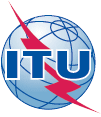 International telecommunication unionTelecommunication Standardization BureauInternational telecommunication unionTelecommunication Standardization BureauGeneva, 28 March 2018Geneva, 28 March 2018Ref:TSB Circular 82
BSG/LSTSB Circular 82
BSG/LSTo:-	Administrations of Member States of the Union;-	ITU-T Sector Members;-	ITU-T Associates;-	ITU AcademiaTo:-	Administrations of Member States of the Union;-	ITU-T Sector Members;-	ITU-T Associates;-	ITU AcademiaTel:+41 22 730 5884+41 22 730 5884To:-	Administrations of Member States of the Union;-	ITU-T Sector Members;-	ITU-T Associates;-	ITU AcademiaTo:-	Administrations of Member States of the Union;-	ITU-T Sector Members;-	ITU-T Associates;-	ITU AcademiaFax:+41 22 730 5853+41 22 730 5853To:-	Administrations of Member States of the Union;-	ITU-T Sector Members;-	ITU-T Associates;-	ITU AcademiaTo:-	Administrations of Member States of the Union;-	ITU-T Sector Members;-	ITU-T Associates;-	ITU AcademiaE-mail:bridging@itu.int
tsbevents@itu.intbridging@itu.int
tsbevents@itu.intCopy to:-	The Chairmen and Vice-Chairmen of ITU-T Study Groups;-	The Director of the Telecommunication Development Bureau;-	The Director of the Radiocommunication Bureau;-	The ITU Regional Office for Africa; -	The ITU Regional Office for Arab StatesCopy to:-	The Chairmen and Vice-Chairmen of ITU-T Study Groups;-	The Director of the Telecommunication Development Bureau;-	The Director of the Radiocommunication Bureau;-	The ITU Regional Office for Africa; -	The ITU Regional Office for Arab StatesSubject:ITU BSG Interactive Workshop on Effectiveness in Standardization and 
Regional Workshop on Telecom Numbering Planning and Policies for the Arab and Africa Regions (Tunis, Tunisia, 24 to 25 April 2018)ITU BSG Interactive Workshop on Effectiveness in Standardization and 
Regional Workshop on Telecom Numbering Planning and Policies for the Arab and Africa Regions (Tunis, Tunisia, 24 to 25 April 2018)ITU BSG Interactive Workshop on Effectiveness in Standardization and 
Regional Workshop on Telecom Numbering Planning and Policies for the Arab and Africa Regions (Tunis, Tunisia, 24 to 25 April 2018)ITU BSG Interactive Workshop on Effectiveness in Standardization and 
Regional Workshop on Telecom Numbering Planning and Policies for the Arab and Africa Regions (Tunis, Tunisia, 24 to 25 April 2018)